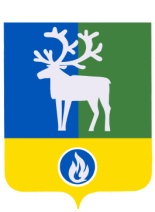 ПроектСЕЛЬСКОЕ ПОСЕЛЕНИЕ ВЕРХНЕКАЗЫМСКИЙ	БЕЛОЯРСКИЙ РАЙОН	                                       ХАНТЫ-МАНСИЙСКИЙ АВТОНОМНЫЙ ОКРУГ – ЮГРААДМИНИСТРАЦИЯ СЕЛЬСКОГО ПОСЕЛЕНИЯ ПОСТАНОВЛЕНИЕот __ февраля 2016 года                                       	                                                                  № _ О Порядке сообщения лицами, замещающими муниципальные должности сельского поселения Верхнеказымский, о возникновении  личной заинтересованности при исполнении должностных обязанностей, которая приводит или может привести к конфликту интересов  В  соответствии  с  частью 4.1 статьи 12.1 Федерального  закона  от  25  декабря  2008  года   № 273-ФЗ  «О противодействии коррупции», соглашением  о передаче осуществления части полномочий органов местного самоуправления сельского поселения Верхнеказымский органам местного самоуправления Белоярского района, утвержденным решением Совета депутатов сельского поселения Верхнеказымский от 02 декабря 2015 года № 61 «О соглашениях  о передаче осуществления части полномочий органов местного самоуправления сельского поселения Верхнеказымский органам местного самоуправления Белоярского района и о передаче осуществления части полномочий органов местного самоуправления Белоярского района  органам местного самоуправления сельского поселения Верхнеказымский», п о с т а н о в л я ю:1. Утвердить прилагаемый Порядок сообщения лицами, замещающими муниципальные должности сельского поселения Верхнеказымский, о возникновении  личной заинтересованности при исполнении должностных обязанностей, которая приводит или может привести к конфликту интересов. 	2. Опубликовать настоящее постановление в газете «Белоярские вести».  	3. Настоящее постановление  вступает в силу после его официального опубликования.4. Контроль за выполнением постановления возложить на заведующего сектором организационной деятельности администрации сельского поселения Верхнеказымский С.В.Глущенко. Временно исполняющий полномочия главы сельского поселения                                                                                       В.В.СинцовУТВЕРЖДЕНпостановлением администрациисельского поселения Верхнеказымскийот ___ февраля 2016 года № ___П О Р Я Д О К сообщения лицами, замещающими муниципальные должности сельского поселения Верхнеказымский, о возникновении  личной заинтересованности при исполнении должностных обязанностей, которая приводит или может привести к конфликту интересов  1. Настоящим Порядком сообщения лицами, замещающими муниципальные должности сельского поселения Верхнеказымский, о возникновении  личной заинтересованности при исполнении должностных обязанностей, которая приводит или может привести к конфликту интересов (далее – Порядок),   определяется порядок сообщения лицами, замещающими муниципальные должности сельского поселения Верхнеказымский (далее – лица, замещающие муниципальные должности), о возникновении  личной заинтересованности при исполнении должностных обязанностей, которая приводит или может привести к конфликту интересов.2. Лица, замещающие муниципальные должности, обязаны в соответствии с законодательством Российской Федерации о противодействии коррупции сообщать о возникновении личной заинтересованности при исполнении должностных обязанностей, которая приводит или может привести к конфликту интересов, а также принимать меры по предотвращению или урегулированию конфликта интересов.Сообщение оформляется в письменной форме  в виде уведомления о возникновении личной заинтересованности при исполнении должностных обязанностей, которая приводит или может привести к конфликту интересов (далее – уведомление).3. Уведомление подается в сектор организационной деятельности администрации сельского поселения Верхнеказымский по форме согласно приложению  к настоящему Порядку.4. Сектор организационной деятельности администрации сельского поселения Верхнеказымский осуществляет предварительное рассмотрение уведомлений  и по результатам их рассмотрения на каждое из них составляет мотивированное заключение. В ходе предварительного рассмотрения уведомлений, при подготовке мотивированного заключения лицо, ответственное за профилактику коррупционных и иных правонарушений администрации сельского поселения Верхнеказымский, имеет право получать в установленном порядке от лиц, представивших уведомления, необходимые пояснения, может направлять в установленном порядке запросы в федеральные государственные органы, органы государственной власти субъектов Российской Федерации, органы местного самоуправления и заинтересованные организации.5. По результатам предварительного рассмотрения уведомлений, поступивших в сектор организационной деятельности администрации сельского поселения Верхнеказымский, лицо, ответственное за профилактику коррупционных и иных правонарушений администрации сельского поселения Верхнеказымский,   подготавливает мотивированное заключение на каждое из них.Уведомления, заключения и другие материалы, полученные в ходе предварительного рассмотрения уведомлений, представляются в межведомственный Совет при главе Белоярского района по противодействию коррупции  в течение семи рабочих дней со дня поступления уведомлений в сектор организационной деятельности администрации сельского поселения Верхнеказымский.В случае направления запросов уведомление, а также заключение и другие материалы представляются в межведомственный Совет при главе Белоярского района по противодействию коррупции в течение 45 дней со дня поступления уведомления. Указанный срок может быть продлен, но не более чем на 30 дней.	____________ПРИЛОЖЕНИЕк Порядку сообщения лицами, замещающими муниципальные должности сельского поселения Верхнеказымский, о возникновении  личной заинтересованности при исполнении должностных обязанностей, которая  приводит или может привести к конфликту интересов(отметка об ознакомлении)В сектор организационной деятельности администрации сельского поселения Верхнеказымскийот  (Ф.И.О., замещаемая должность)У В Е Д О М Л Е Н И Е
о возникновении личной заинтересованности при исполнении должностных обязанностей, которая приводит или может привести к конфликту интересовСообщаю о возникновении у меня личной заинтересованности при исполнении должностных обязанностей, которая приводит или может привести к конфликту интересов (нужное подчеркнуть).Обстоятельства, являющиеся основанием возникновения личной заинтересованности:
Должностные обязанности, на исполнение которых влияет или может повлиять личная заинтересованность:  Предлагаемые меры по предотвращению или урегулированию конфликта интересов:
Намереваюсь (не намереваюсь) лично присутствовать на заседании Комиссии по соблюдению требований к служебному поведению и урегулированию конфликта интересов  лицами, замещающими муниципальные должности Белоярского района,   поселений в границах Белоярского района, при межведомственном Совете при главе Белоярского района по противодействию коррупции  при рассмотрении настоящего уведомления (нужное подчеркнуть).__________«»20г.(подпись лица, направляющего уведомление)(расшифровка подписи)